MENUMBUHKAN KETERAMPILAN MENYIMAK DAN KERJA SAMA SERTA MENINGKATKAN HASIL BELAJAR DENGAN MENGGUNAKAN MODEL DISCOVERY LEARNING(PTK Mata Pelajaran Bahasa Indonesia Standar Kompetensi Memahami Penjelasan Narasumber dan Cerita Rakyat Secara Lisan Kompetensi Dasar Mengidentifikasi Unsur Cerita Rakyat Tentang Cerita Rakyat Yang didengarnya Di Kelas V SDN Baruttunggul II Kecamatan Rancabali Kabupaten Bandung)SKRIPSIDisusun untuk Memenuhi Salah Satu Syarat Memperoleh Gelar Sarjana Pendidikan Guru Sekolah Dasar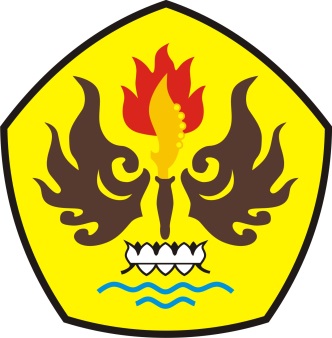 Oleh:RISNAWATI115060184PROGRAM STUDI PENDIDIKAN GURU SEKOLAH DASARFAKULTAS KEGURUAN DAN ILMU PENDIDIKAN UNIVERSITAS PASUNDAN BANDUNG2015